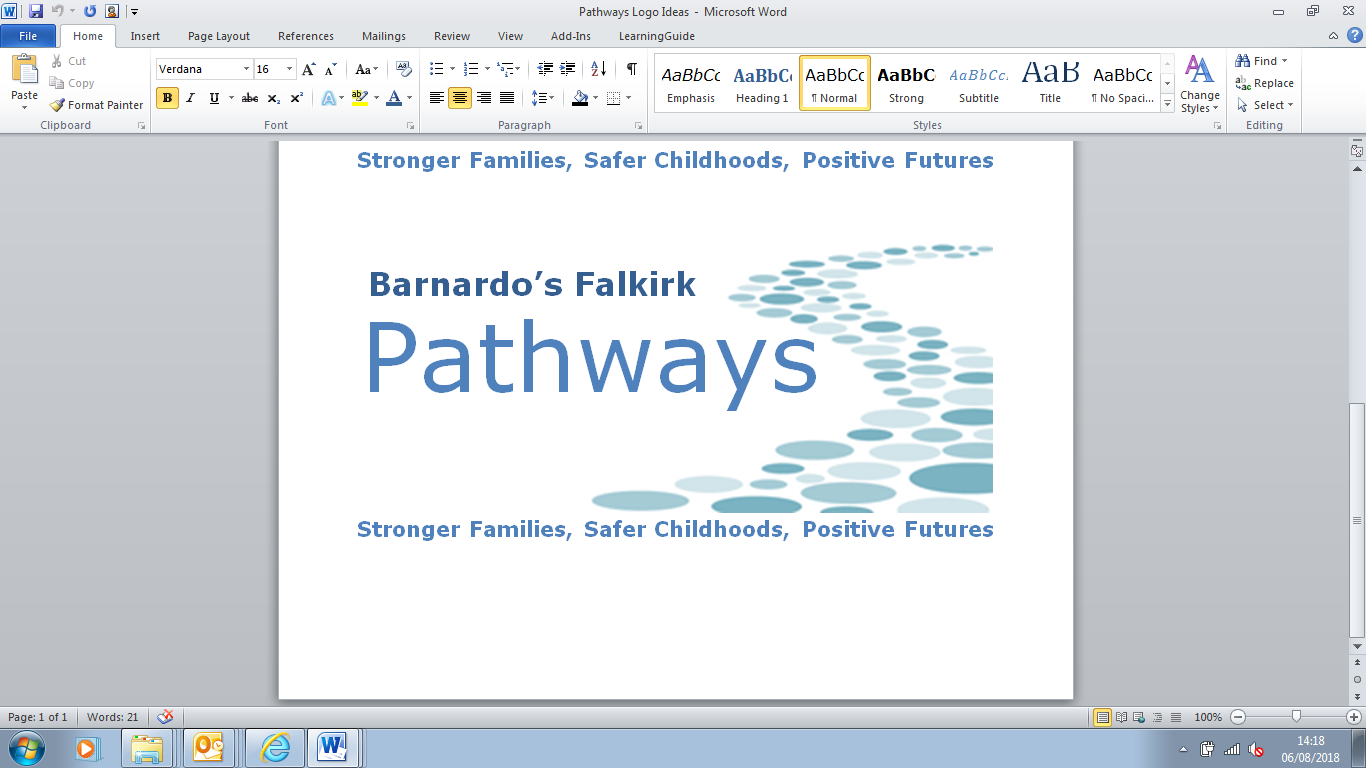 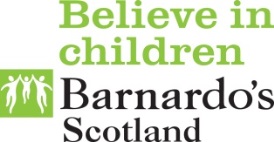 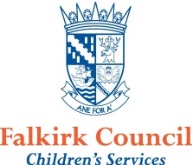 Thank you for completing this form.Please email the completed form to forthvalleyservices@barnardos.org.ukA member of the team will be in touch within 48 hoursPositive Mental Health & Wellbeing ServiceConfidential Referral FormPositive Mental Health & Wellbeing ServiceConfidential Referral FormPositive Mental Health & Wellbeing ServiceConfidential Referral FormPositive Mental Health & Wellbeing ServiceConfidential Referral FormPart 1: Referral detailsPart 1: Referral detailsPart 1: Referral detailsPart 1: Referral detailsDate of referral:Name of person making the referral:Contact details for person making the referral:Tel:Email:Tel:Email:Tel:Email:1b: Young person’s details1b: Young person’s details1b: Young person’s details1b: Young person’s detailsYoung person’s name:Address:Postcode:Telephone:Date of birth:Gender:Ethnicity:Disability:What is the best way to contact the young person?Is the young person aware of the referral?Is the young person aware of the referral?Is the young person aware of the referral?1c: Parent/carer/s details 1c: Parent/carer/s details 1c: Parent/carer/s details 1c: Parent/carer/s details Name/s:Address/s (if different from young person above):Postcode:Telephone:Are they aware of the referral? Are they aware of the referral? Are they aware of the referral? Part 2: What kind of support is needed? (select all that apply)Part 2: What kind of support is needed? (select all that apply)Developing healthy & positive relationships Staying safe online Being confident about body image / building self-esteem Parenting support Building resilience / coping strategies Please tell us about any other issues that we can help with:Part 3: Barriers Are there any challenges or barriers to accessing support that we can help with?Part 4: Are any other agencies providing support? Part 5: Is there anything else you think would be helpful for us to know about?